POST-RESULTS SERVICES: DEADLINES, FEES AND CHARGES Summer 2024 seriesAimThis fact sheet provides information on the type of services available after the publication of GCSE, A Level, T Level, BTEC, Cam Tech and other exam results.  These services are available for students to look in more detail at their results e.g. to request a remark, clerical re-check, or to gain a better understanding of the marks received for future reference.  A fee is applicable for some services. If possible, you should have a discussion with your tutor before accessing these services.Post-results services that are availableReviews of Results (RoR)If you are unhappy with your results and feel that a unit or paper has not been fairly marked, you can ask for: Clerical re-check which means that your unit or paper will be looked at to make sure it was all marked and that the marks were added up correctly. Review of marking to ensure that the mark scheme was applied correctly. Priority review of marking. If your place in Higher Education depends upon the outcome of a results enquiry you can submit a request for a priority review of marking. Please be aware that if you want to request a copy of your script, first, this is unlikely to arrive before the deadline for you to request a priority remark.Appeals. If you are not satisfied with the outcome of the Review of Results. Access to Scripts (ATS)It may help you to request a photocopy of your unit or paper.  Copy of script to review marking. This will enable you to look at the way it has been marked and decide if a review is justified. You can show it to your teacher and ask for advice.Copy of script to support teaching and learning. This may help you to learn from this exam and support future study and revision. Post-review of marking copy of script. This will allow you to see how the original marking has been reviewed by the reviewer. Important messages: Please be aware that grades can be lowered as well as raised. You will be asked to sign a form indicating that you are aware that marks (and grades) can go down as well as up. Each unit or paper is classed as a separate request. If you sat two or three papers for a subject you will need to decide which paper(s) you wish to be reviewed. Any fees will need to be paid for each paper. Costs: Payment must be made to the Exams Office before the request can be processed. Your money will be refunded if the outcome of the enquiry is a change to your certification grade.  There is no refund if any adjustment to the mark does not alter the grade. See end of this document for payment instructions. A Level / T Level / Cam Tech / BTEC / other level 3 resultsGCSEHow to request a post-results serviceAll requests for a Post Result Service must be made using the contact details below.  Exam boards charge for these services and the full costs must be paid when you make the request. You will be notified when your enquiry outcome / photocopy / original script is available for collection, at which time you must show your ID. 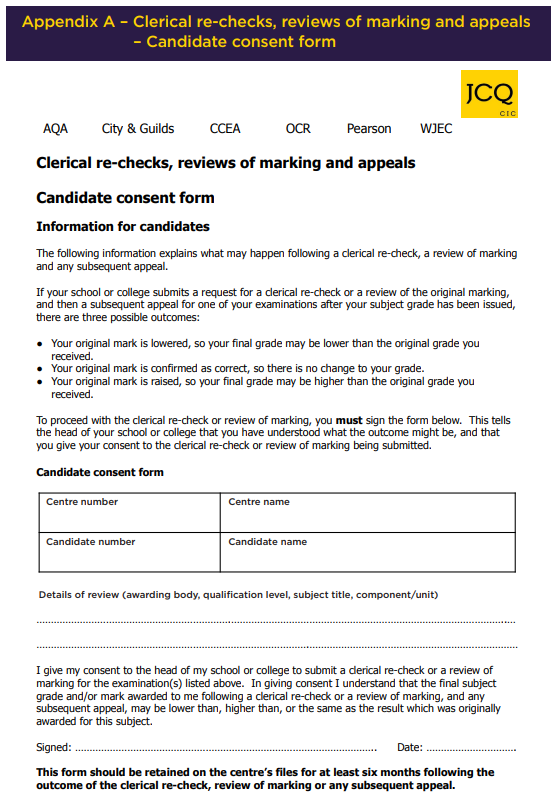 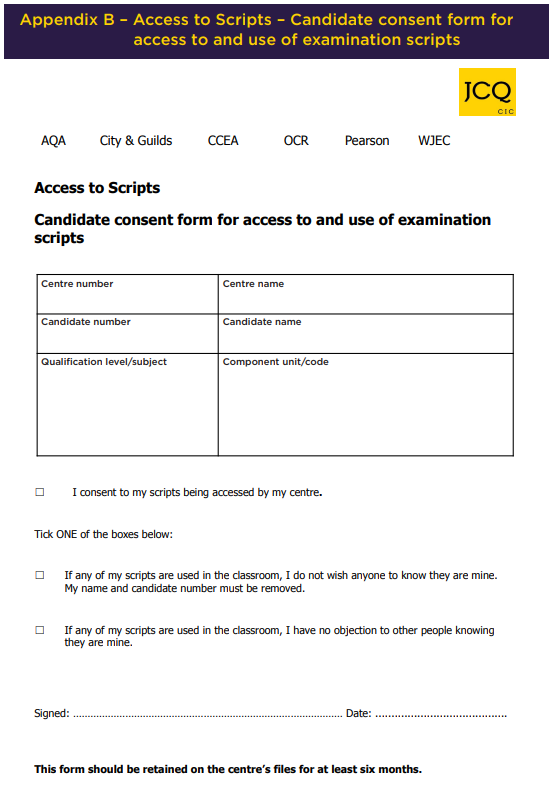 Post-results servicePost-results serviceDeadline(Final date for requesting)AQA fees and chargesOCR/Cam Tech fees and chargesPearson GCE/BTEC fees and chargesWJEC / Eduqas fees and chargesRoR Service 1 Clerical re-checkRoR Service 1 Clerical re-check23rd September 2024£9.70 per unit£10.00/free£12.50/same£ 11.00RoR Service 2Review of markingRoR Service 2Review of marking23rd September 2024£48.65 per unit£61.50/same£51.70/44.50£46.00RoR Priority Service 2Review of markingRoR Priority Service 2Review of marking20th August 2024£57.85 per unit£70.75£61.60/61.60£55.00RoR Service 3 Review of moderationRoR Service 3 Review of moderation23rd September 2024£ 281.15 (half if cohort <5)£284.50 (<=5) /£266£247.80 (<=5)£ 32.00 per candidate in sampleAppeals (Stage 1) Preliminary Appeal Within 30 calendar days(of the awarding body issuing the RoR outcome)£124.90£187.75£120Appeals (Stage 2) Appeal HearingWithin 14 calendar days(of receipt of the preliminary appeal outcome letter)£214.90£268.25£200ATSCopy of script to support review of markingATSCopy of script to support review of marking27th August 2024FreeFreeFree/sameFreeATSCopy of script to support teaching and learning ATSCopy of script to support teaching and learning 23rd September 2024FreeFreeFree/sameFreeATS Post-review of marking copy of scriptATS Post-review of marking copy of script23rd  September 2024FreeFreeFreeFreePost-results servicePost-results serviceDeadline(Final date for requesting)AQA English GCSE fees and chargesOCR fees and chargesMaths GCSE/Pearson fees and chargesWJEC / Eduqas fees and chargesRoR Service 1 Clerical re-check23rd September 2024 (takes up to 10 days)£8.70N/A  £11.90N/A    RoR Service 2Review of marking23rd September 2024£42N/A    £42.40N/A    RoR Service 3 Review of moderation23rd September 2024£ 252.20 (half if cohort <5)N/A    £236.00 (<=5)N/A    Appeals (Stage 1) Preliminary Appeal Within 30 calendar days(of the awarding body issuing the RoR outcome)£ 124.90N/A    £N/A  (Stage 2) Appeal HearingWithin 14 calendar days(of receipt of the preliminary appeal outcome letter)£214.05N/A    £N/A  ATSCopy of script to support review of marking3rd September 2024Free N/A  FreeN/A  ATSCopy of script to support teaching and learning 23rd September 2024FreeN/A  FreeN/A  ATS Post-review of marking copy of script 18th September 2024Free N/A  FreeN/A    College nameExams telephoneExams emailExams officeBrighton Metropolitan College01273667788examsbrighton@gbmc.ac.ukPT5.02Brinsbury College01243 786321 ext 1191brinsburyexams@chichester.ac.ukStudent RecordsChichester College01243 786321 ext 2193exams@chichester.ac.ukA234Crawley College01293 442210exams@crawley.ac.ukTG06Haywards Heath College01444 711901exams@haywardsheath.ac.ukMain OfficeNorthbrook College01903 273075examsnorthbrook@gbmc.ac.ukBWB1.20Worthing College01903 275755worthingexams@worthing.ac.ukG32